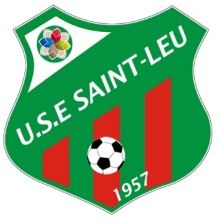 Dossier d’information et d’inscription au club del’USE Saint Leu d’Esserent FootballSaison 2022/2023l’USE Saint Leu d’Esserent Football prépare au mieux sa prochaine saison. Voici le dossier d’inscription et d’information. Il sera envoyé par mail à chaque licencié du club de la saison en cours. Les nouvelles inscriptions se verront remettre le dossier au format papier en début de saison. L’objectif est de permettre une mise en route facile des demandes de licences afin d’être en règle administrativement dès le premier match officiel. Une permanence licence sera mise en place dès la reprise tous les mercredis de 14h à 18h en présence du secrétaire de notre association.Pour un renouvellement de licence : La demande de licence vous sera envoyée par mail.Ouvrir le mail et suivre les étapes d’inscription.Il vous sera peut-être demandé un certificat médical.Infos : Le certificat chez les mineurs est obligatoire seulement si une réponse au questionnaire de santé est «OUI ». Si toutes les réponses à ce questionnaire de santé sont «NON » alors l’enfant est apte à prendre une licence sans certificat médical. Attention si besoin d’un certificat médical il faudra demander à votre éducateur responsable le papier officiel établi par la Ligue des Hauts de France de football. (Elément téléchargeable).Les pièces à joindre en début de saison sont : Une photo d’identité.Fiche Sanitaire et d’informations. (remplie et signée)Certificat médical pour certains cas qui doivent renouveler une licence, dont le document de santé a atteint son autorisation légale. (Cachet du médecin à valider sur le document officiel de la Ligue).Pour les nouvelles demandes de licence.La demande de licence se fera au stade sur l’imprimé officiel de la LHDF.Les pièces à joindre en début de saison sont : La demande de licence correctement remplie et signée, tant par vos soins, que celle du médecin en plus de son tampon médical obligatoire, le tout sur cette même feuille. (Pas de certificat volant).Photocopie de la carte d’identité (recto- verso).Une photo d’identité.Fiche Sanitaire et d’informations. (remplie et signée)Charte signé par le joueur et les parents.Paiement .Paiement possible en Espèces – Chèques – Chèque ANCV. Possibilité de régler en plusieurs fois par chèque (3 chèques).Les paiements par chèques seront libellés à l’ordre de l’USE Saint Leu. Les paiements devront être remis dans des enveloppes avec le nom prénom du joueur inscrit. Le coupon sport de 15€ sera toujours accessible sur le site du conseil général. Aucune licence ne sera validée sans règlement.												Le bureau